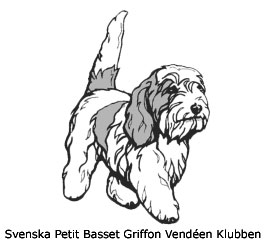 Svenska Petit Basset Griffon Vendéen KlubbenVerksamhetsplan för 2023 Via avelsrådet bistå med råd och värna rasens fysiska, mentala och jaktliga egenskaper.Hjälpa våra medlemmar med valphänvisning.Anordna SM i drevprov, oktober 2023.Anordna SM i viltspår, oktober 2023.Genomföra en officiell utställning 2023-09-03 i Märsta.Förbereda en officiell utställning 2024-07-21 på STOXA tillsammans. med BANK och SBHS. Deltagande på mässor, i mån av att medlemmarna hjälper till.Arbeta för ett ökat intresse för drevprov.Arbeta för ett ökat antal medlemmar.Rekommendera att låta P.O.A.G. testa våra avelshundar.Arrangera inofficiell utställning för jakthundar i Långserud 1/5.Arrangera hundpromenad i Långserud 10/4.I övrigt arbeta på ett sätt som gynnar rasen.Utveckla webshoppen med nya produkter såsom trimkursfilm.Arrangera digital trimkurs februariEtt övergripande mål för klubbens arbete, som ständigt gäller, är att verka för att Petit Basset Griffon Vendéen följer fastställd rasstandard, som har sitt ursprung i Frankrike och att rasen behåller sina särdrag. Dit hör stor jaktlust och ett fantastiskt temperament. En odåga i skogen och en ängel i hemmet som det står i rasstandarden.      I det arbetet har klubben tagit fram Rasspecifika Avels Strategier, kallad RAS som finns på hemsidan. RAS är omarbetad 2022 och ligger f.n. hos SKK för godkännande.
